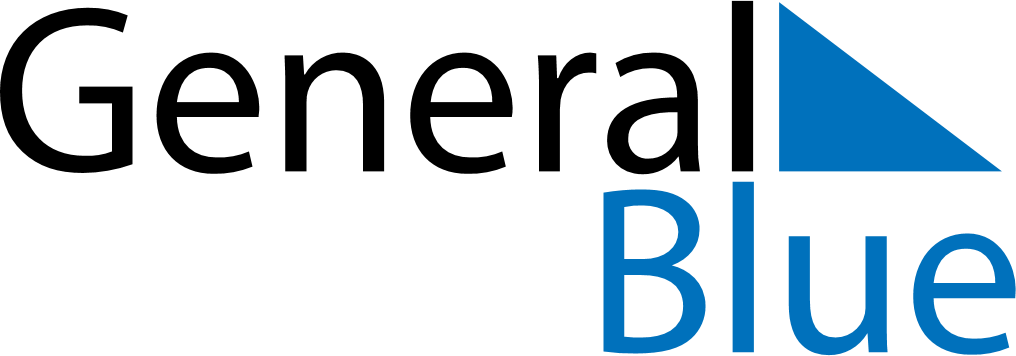 May 2028May 2028May 2028May 2028May 2028May 2028Saint BarthelemySaint BarthelemySaint BarthelemySaint BarthelemySaint BarthelemySaint BarthelemyMondayTuesdayWednesdayThursdayFridaySaturdaySunday1234567Labour Day891011121314Victory Day1516171819202122232425262728Ascension DayMother’s Day293031NOTES